SMLOUVA O DÍLO
 Název: Základní škola, Brno, Gajdošova 3Statutární orgán: Mgr. Rostislav NovotnýIČ: 48510921DIČ: CZ48510921sídlo: Gajdošova 3, 615 00 Brno
(dále jen jako „Objednatel“ na straně jedné)
 
a
 
název: Dofek Nábytek
IČ: 72415801
DIČ: CZ7809214061sídlo: Vídeňská 99, 63900 Brno
(dále jen jako „Zhotovitel“ na straně druhé)
 
uzavírají níže uvedeného dne, měsíce a roku podle § 2586 a násl. zákona č. 89/2012 Sb., občanský zákoník, ve znění pozdějších předpisů, tuto
 
smlouvu o dílo (dále jen „Smlouva“)
 I.
Předmět Smlouvy
 Zhotovitel se touto smlouvou zavazuje provést pro objednatele za podmínek níže uvedených dílo: Výroba a montáž nábytku (popis díla, případně odkaz na přílohu ve které bude dílo definováno; dále jen „Dílo“) a objednatel se zavazuje Dílo převzít a zaplatit za něj Zhotoviteli cenu, která je sjednána v čl. II této Smlouvy.
 II.
Cena Díla a způsob úhrady
 Smluvní strany se dohodly, že celková cena díla bude činit částku ve výši 65 000,- Kč + DPH ve výši 13 650 Kč bude uhrazena na účet Zhotovitele č.ú: 670100-2210351027/6210při předání a převzetí Díla.
 III.
Termín zhotovení díla
 Smluvní strany se dohodly, že Dílo bude Zhotovitelem provedeno v termínu nejpozději do 31.12. 2019.
Objednatel předal zhotoviteli následující podklady (specifikace díla je uvedena v příloze dílo)IV.
Předání a převzetí Díla
 K předání a převzetí Díla dojde do dvou dnů od jeho zhotovení, nejpozději však bude dílo zhotoveno i předáno v termínu uvedeným v čl. III této smlouvy.



V.
Odpovědnost za vady
 Zhotovitel poskytne na Dílo záruku po dobu 24 měsíců od předání Díla objednateli. 
Zhotovitel se zavazuje předat Dílo bez vad a nedodělků.

Smluvní strany se dále dohodly, že budou-li v době předání na Díle viditelné vady či nedodělky, k předání a převzetí Díla dojde až po jejich odstranění. O této skutečnosti bude Smluvními stranami sepsán záznam. Náklady na odstranění vad nese Zhotovitel.
 VI.
Závěrečná ustanovení
 Tato Smlouva nabývá platnosti a účinnosti dnem jejího podpisu oběma Smluvními stranami.

Tato Smlouva a vztahy z ní vyplývající se řídí právním řádem České republiky, zejména příslušnými ustanoveními zák. č. 89/2012 Sb., občanský zákoník, ve znění pozdějších předpisů.

Smlouva byla vyhotovena ve dvou stejnopisech, z nichž každá Smluvní strana obdrží po jednom vyhotovení.

Smluvní strany níže svým podpisem stvrzují, že si Smlouvu před jejím podpisem přečetly, s jejím obsahem souhlasí, a tato je sepsána podle jejich pravé a skutečné vůle, srozumitelně a určitě, nikoli v tísni za nápadně nevýhodných podmínek.
 
V Brně dne:					V Brně   dne: 
 
 ................................................                          ...............................................                                         Objednatel                                                             ZhotovitelSpecifikace Díla:12 modulárních skříněk do třídy – 1 skříňka je složená ze 6 skříněk, LTD buk 381, hrana ABS 2mm.Dvířka s úchytkami, bez zámkůCena: 5 300 kč bez DPH za 1 kus,-+ montáž a doprava za komplet 12 modulárních skříněk – 1 400 Kč bez DPHModulární skříňka: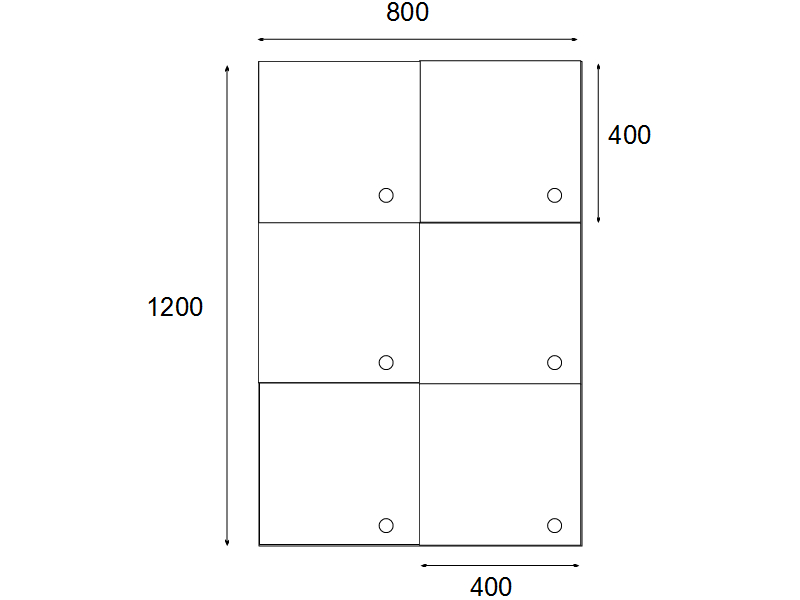 